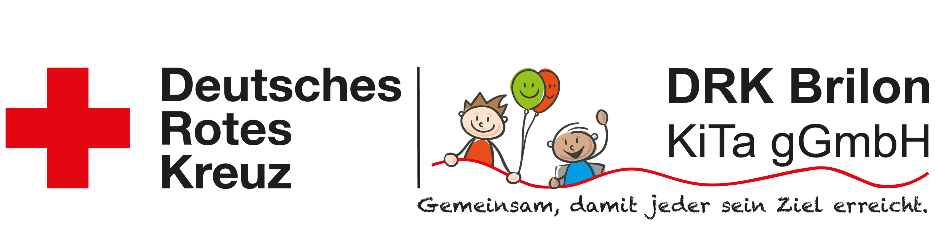 Muster-Protokoll einer Gruppenkonferenz 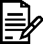 ____________________________________    ____________________________________Datum: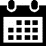 Uhrzeit: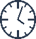 Anwesende Kinder: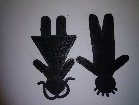 Anwesende pädagogische Fachkräfte:Themen:Vereinbarungen:Nächste Kinderkonferenz: